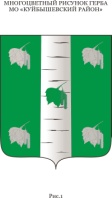 Администрация (исполнительно-распорядительный орган)муниципального района «Куйбышевский район»Калужской областиПОСТАНОВЛЕНИЕот 25.05.2021 г.                                                                                 № 169«Об организации ярмарок на территорииМР «Куйбышевский район» и продажи товаров (выполнение работ, оказание услуг) на них           В целях полного удовлетворения потребностей населения в товарах (в выполнении работ, оказании услуг), поддержки местных производителей, развития конкурентной среды, в соответствии со статьей 11 Федерального закона от 28.12.2009 № 381-ФЗ «Об основах государственного регулирования торговой деятельности в Российской Федерации», руководствуясь постановлением Правительства Калужской области от 30.08.2011г. № 470 «Об организации ярмарок и продажи товаров (выполнения работ, оказания услуг) на них на территории Калужской области», администрация муниципального района «Куйбышевский район» ПОСТАНОВЛЯЕТ:       1.Утвердить План мероприятий по  организации ярмарок на территории муниципального района «Куйбышевский район»  и продажи товаров (выполнения работ, оказание услуг) на них (приложение №1).       2. Организовать  проведение  ярмарок на территории п.Бетлица, ул.Ленина и ул.Кирова, согласно прилагаемой  схеме размещения  земельных участков по проведению ярмарок. (приложения № 2.)       3.  Организацию проведения ярмарок возложить на МП "Топливообеспечение", директор – Резаков А.А.      4. Утвердить   договор о предоставлении торгового места для осуществления торговой деятельности на ярмарке МР «Куйбышевский район», режим работы  ярмарки, размер платы за предоставление торгового места на территории ярмарки (приложения №3, №4,  №5).      5. Рекомендовать МОМВД России «Кировский», ТО Управления  Роспотребнадзора по Калужской области в Кировском, Куйбышевском, Барятинском, Мосальском, Спас-Деменском районах,  ГБУ  КО "Кировская межрайонная станция по борьбе с болезнями животных"»:       - оказывать содействие МП «Топливообеспечение»  при подготовке и проведении ярмарок;-обеспечить оперативное реагирование на возможные чрезвычайные ситуации при организации и проведении ярмарок;-обеспечить охрану  общественного порядка в местах проведения ярмарок.     6. Настоящее постановление подлежит официальному опубликованию и  вступает   в силу с 01 июня 2021 года.      7.   Контроль за организацией и проведением ярмарок возложить на заместителя Главы администрации - начальника отдела экономики и имущественных отношений  Воронина С.А.      8. Постановление от 16.07.2010 года  № 272 «Об организации еженедельной ярмарки» считать утратившим силу с момента вступление в действие настоящего постановления.Глава администрации            муниципального района                                                                             «Куйбышевский район»                                                               С.Н.Макридов                                                                                                                                                    Приложение № 1                                                              к постановлению администрации                                                              МР «Куйбышевский район»»                                                                                                                                                    от 25.05.2021г.  № 169План мероприятий по  организации  ярмарокна территории МР «Куйбышевский район»1. Общие положения          1.1. План мероприятий по организации ярмароки для продажи товаров (выполнения, работ, оказания услуг)  и порядок организации на ней разработан в соответствии с Федеральным законом от 28 декабря 2009 года № 381-ФЗ "Об основах государственного регулирования торговой деятельности в Российской Федерации", Постановлением Правительства Калужской области от 30.08.2011г. № 470  «Об организации ярмарок и продажи товаров (выполнения работ, оказания услуг) на них на территории Калужской области.           Положения настоящего Плана  обязательны для исполнения Организатором ярмарки, Участниками, их работниками и представителями.           Положения настоящего Плана становятся обязательными для Участников с момента выдачи разрешения на предоставление торгового места для участия в ярмарке.          1.2. Организатор ярмарки -  МП «Топливообеспечение» (далее - Организатор ярмарки).          1.3. Место проведения ярмарки: 24900 п.Бетлица,  ул.Ленина и по ул. Кирова, согласно прилагаемой  схеме размещения  земельных участков по проведению ярмарок.          1.4. Вид ярмарки - универсальная.          1.5. На ярмарке осуществляется торговля продуктовой и промышленной продукцией, а также  продажа ягод, сельскохозяйственной продукции сада и огорода при наличии документов, подтверждающих занятие садоводством и огородничеством, либо ведением крестьянского (фермерского) хозяйства или личного подсобного хозяйства.            1.6.  На ярмарке запрещается продажа:      -скоропортящихся пищевых продуктов при отсутствии холодильного оборудования для их хранения и реализации;      - пищевой продукции домашнего изготовления;      -мяса, мясных и других продуктов убоя (промысла) животных,   иной продукции животного происхождения и иных пищевых продуктов непромышленного изготовления, не подвергнутых в установленном порядке ветеринарно-санитарной экспертизе, не имеющих ветеринарных сопроводительных документов, а также без соблюдения соответствующих условий для их хранения и продажи; живой птицы, рыбы, животных (в том числе домашних) без ветеринарных сопроводительных документов;     - товарами, изъятыми из оборота или ограниченными в обороте;     - алкогольной продукцией;     - драгоценными металлами и камнями и изделиями из них;     - консервами;     - иной продукцией, запрещенной к реализации законодательством Российской Федерации.          1.7. Размещение торговых мест на ярмарке должно обеспечивать свободный проход покупателей по территории ярмарки и доступ их к торговым местам, соблюдение санитарных и противопожарных правил.2. Организация деятельности ярмарки.         2.1. Организатор ярмарки разрабатывает и утверждает план мероприятий по организации ярмарки и продажи товаров на ней.          2.2. Организатор ярмарки определяет следующий режим работы ярмарки:          2.2.1.  Ярмарка проводится  еженедельно: по понедельникам и четвергам          2.2.  Режим работы ярмарки с  7 час.00 мин.  до 15 час. 00 мин.          2.3. Организатор ярмарки определяет следующий порядок предоставления торговых мест на ярмарке:           2.3.1.   Торговые места на ярмарке распределяются между участниками ярмарки, подавшими заявление ответственному лицу по организации ярмарки.          2.3.2.    На основании поданного заявления,  ответственное лицо по организации ярмарки , заключает договор о предоставлении торгового места для осуществления торговой деятельности на ярмарке МР «Куйбышевский район» и ведет учет договоров. В договоре указывается: Ф.И.О, место жительства, паспортные данные, ИНН, ОГРН, назначение торгового места, номер торгового места.          2.3.3.   В случае отказа в предоставлении торгового места  Организатор ярмарки уведомляет Заявителя  с обоснованием причин такого отказа.          2.3.4.    При превышении количества желающих принять участие в ярмарке, лимита торговых мест, места предоставляются участникам, ранее подавшим заявление. Основанием для отказа в предоставлении торгового места является отсутствие на ярмарке свободных торговых мест, установленных схемой.          2.3.5.   Передача торговых мест третьему лицу запрещается.           2.4. Торговые места на ярмарке предоставляются юридическим лицам, индивидуальным предпринимателям, а также гражданам, ведущим крестьянские (фермерские) хозяйства, личные подсобные хозяйства или занимающимся садоводством, (далее - Участники ярмарки).             В заявлении на участие в ярмарке и предоставление торгового места Участник ярмарки указывает:    - полное и сокращенное наименование, в том числе фирменное наименование, сведения об организационной - правовой форме юридического лица, месте его нахождения, государственный регистрационный номер записи о создании юридического лица и данные документа, подтверждающие факт внесения сведений о юридическом лице в Единый государственный реестр юридических лиц - для юридических лиц;    - фамилию, имя, отчество индивидуального предпринимателя, место его жительства, документы, удостоверяющие его личность, государственный регистрационный номер записи о государственной регистрации индивидуального предпринимателя и данные документа, подтверждающие факт внесения сведений об индивидуальном предпринимателе в Единый государственный реестр индивидуальных предпринимателей - для индивидуальных предпринимателей;     - фамилию, имя, отчество гражданина, место его жительства, данные документа,  удостоверяющего его личность, сведения о гражданстве, реквизиты документа, подтверждающие ведение гражданином крестьянского (фермерского) хозяйства или занятие садоводством, огородничеством - для граждан;    - идентификационный номер налогоплательщика и данные документа о его постановке на учет в налоговом органе - для юридических лиц и индивидуальных предпринимателей;    - перечень продавцов, привлекаемых участниками ярмарки и сведения о них, включающие фамилию, имя, отчество физического лица, данные документа, удостоверяющего его личность, сведения о гражданстве и правовые основания его привлечения к деятельности по продаже товаров на ярмарке (трудовой или гражданско-правовой договор),    - информацию о перечне предполагаемых к продаже на ярмарке товаров.Сведения, указанные в заявлении должны быть подтверждены документально.        2.5.  Организатору ярмарки запрещается создавать дискриминационные условия при распределении торговых мест.        2.6.  Размер и порядок исчисления и взимания платы за предоставление торговых мест на ярмарке, а также за оказание услуг, связанных с обеспечением торговли (уборки территории, вывоз мусора бытовых отходов, охрана территории) определяются организатором ярмарки с учетом необходимости компенсации затрат на организацию ярмарки и продажи товаров на ней:        2.6.1. Плата за оказание услуг, связанных с обеспечением торговли, взимается организатором ярмарки с каждого участника ярмарки за каждое торговое место в день работы ярмарки.        2.6.2.  Плата за оказание услуг, связанных с обеспечением торговли устанавливается за одно торговое место (1 торговое место до 6 кв.м (с переносного лотка, прилавка, стола, тентовой палатки, автомашины)), и за каждый дополнительный 1 квадратный метр.         2.6.3. Фактом подтверждения предоставления торгового места на ярмарке является кассовый чек или корешок расходного кассового ордера и договор на предоставление торгового места, с указанием № места и срока предоставления.         2.6.4. Предоставление Организатором ярмарки торгового места не влечет приобретение пользователем прав собственности или аренды на соответствующий земельный участок.          3. Осуществление деятельности по продаже товаров на ярмарке.          3.1. При осуществлении деятельности по продаже товаров на ярмарке участники ярмарки обязаны:          3.1.1. Соблюдать требования в области обеспечения санитарно-эпидемиологического благополучия населения, охраны окружающей среды, пожарной безопасности, ветеринарии, защиты прав потребителей, требования, предъявляемые к продаже отдельных видов товаров, и иные требования, предусмотренные действующим законодательством.          3.1.2. В случаях, установленных законодательством Российской Федерации, иметь в наличии документы, подтверждающие соответствие товаров установленным действующим законодательством требованиям (сертификат или декларацию о соответствии либо их копии, заверенные в установленном порядке), товарно-сопроводительные документы, ветеринарные сопроводительные документы.          3.1.3.  В случае реализации пищевых продуктов иметь на рабочем месте личную медицинскую книжку продавца установленного образца с полными данными медицинских обследований.          3.1.4.  Хранить документы на продукцию в течение всего времени работы ярмарки и предъявлять их по первому требованию контролирующих органов.          3.1.5.    Соблюдать правила личной гигиены.          3.1.6.  В случаях, установленных законодательством Российской Федерации, иметь в наличии разрешение на осуществление иностранным гражданином на территории Российской Федерации трудовой деятельности.           3.1.7. Иметь в наличии иные документы, предусмотренные законодательством Российской Федерации.           3.1.8.  Не загромождать подходы к торговому месту, производить уборку мусора в  специально  отведенные для этой цели контейнеры, расположенные на территории ярмарки.           3.1.9. Осуществлять торговую деятельность только в пределах предоставленного торгового места. Размещение дополнительного торгового оборудования, выходящего за пределы торгового места, осуществляется только по согласованию с Организатором ярмарки.            3.1.10.  Производить оплату  за   предоставленное  торговое место.Оплата производится путем внесения денежных средств ответственному лицу по организации ярмарки, которые передаются в кассу Организатора ярмарки.            3.1.11. Представлять Организатору ярмарки сведения о привлекаемых к работе на ярмарке продавцах и иных работниках, в том числе:          - фамилию, имя, отчество индивидуального предпринимателя, место жительства, данные документа, удостоверяющего личность, правовое основание его привлечения к деятельности по продаже товаров (выполнению работ, оказанию услуг) на рынке, государственный регистрационный номер записи о государственной регистрации индивидуального предпринимателя и данные документа, подтверждающего факт внесения сведений об индивидуальном предпринимателе в Единый государственный реестр индивидуальных предпринимателей, - для индивидуальных предпринимателей;            - фамилия, имя, отчество, место жительства, данные документа, удостоверяющего личность, сведения о гражданстве, правовые основания привлечения к деятельности по продаже товаров (выполнению работ, оказанию услуг) на ярмарке, реквизиты документа, подтверждающего ведение крестьянского (фермерского) хозяйства, личного подсобного хозяйства или занятие садоводством, огородничеством, - для физических лиц.Указанные сведения должны предоставляться до начала работы названных работников и подтверждаться документально.           Участник ярмарки несет ответственность в соответствии с действующим законодательством за предоставление недостоверной информации, содержащихся сведений из ЕГРП юридических лиц, индивидуальных предпринимателей.           3.1.12.  По окончании срока действия разрешения освободить занимаемое торговое место.           3.2.    Организатор ярмарки обязан:           3.2.1.  Оборудовать доступное для обозрения место, на котором размещается информация об организаторе ярмарки с указанием его наименования, местонахождения, контактных телефонов, режима работы ярмарки.            3.2.2.  В соответствии с требованиями санитарных правил организовать уборку территории и вывоз мусора.            3.2.3.  Обеспечить, в рамках своей компетенции, выполнение участниками ярмарки требований, предусмотренных законодательством Российской Федерации в области обеспечения санитарно-эпидемиологического благополучия населения, охраны окружающей среды, пожарной безопасности, ветеринарии, защиты прав потребителей.            3.4.   Организатор ярмарки в процессе осуществления торговли вправе:    - прервать участие Участника в ярмарке и аннулировать разрешение за нарушение положений настоящего Плана.    - проверять наличие всех документов, необходимых для участия на ярмарке и осуществления торговли на ней;    - проверять соответствие ассортимента товара, торговлю которым ведет участник на ярмарке, с товаром, заявленным к торговле на ярмарке в предоставленном заявлении;    -запрашивать у участников ярмарки документы, подтверждающие происхождение товаров и соответствие товаров установленным действующим законодательством требованиям: сертификат или декларацию о соответствии либо их копии, заверенные в установленном порядке, товарно-сопроводительные документы, заключения лаборатории ветеринарно-санитарной экспертизы и иные документы, предусмотренные действующим законодательством;   - составить акт в случае нарушения настоящего Плана мероприятий участниками ярмарки.               4. Ответственность за нарушение Плана мероприятий.            4.1.Контроль за соблюдением требований, установленных настоящим Планом, осуществляется уполномоченными органами государственной власти и организатором ярмарки в пределах их компетенции в соответствии с действующим законодательством. Нарушение требований Плана мероприятий участниками ярмарки является основанием для аннулирования договора и лишения торгового места.                                                                                                                                                    Приложение № 2                                                              к постановлению администрации                                                              МР «Куйбышевский район»»                                                                                                                                                                                                                  от 25.05.2021г.  № 169                                                                                                                                                    Приложение № 3                                                              к постановлению администрации                                                              МР «Куйбышевский район»»                                                                                                                                                                                                                  от 25.05.2021г.  № 169                                             ДОГОВОР N ____о предоставлении торгового места для осуществления торговой на ярмарке МР «Куйбышевский район»п. Бетлица                                                                                                       _______________202_ годаМП «Топливообеспечение» в лице Резакова Алексея Алексеевича, действующего на основании Устава, именуемое в дальнейшем «Организатор ярмарки», с одной стороны, и ____________________________________________________________________________________, действующ___ на основании _____________________________________________________, _____________________________________________________________________________________именуемый (ая) в дальнейшем «Участник ярмарки», с другой стороны, в  соответствии с Планом  мероприятий по организации ярмарок на территории МР «Куйбышевский район» и продажи товаров (выполнения работ, оказание услуг) на них, утвержденным постановлением администрации  МР «Куйбышевский район» от __________ №___, заключили настоящий договор о нижеследующем:               ПРЕДМЕТ ДОГОВОРА1.1. Организатор ярмарки передает, а участник ярмарки принимает во временное пользование необорудованное торговое место, находящееся на территории проведения ярмарки выходного дня МР «Куйбышевский район» (далее – «Ярмарка»), на время проведения ярмарки в соответствии со схемой размещения мест для продажи товаров на ярмарке.1.2. Время проведения ярмарки: понедельник, четверг с 7 часов 00 минут до 15 часов 00 минут.                                           2. УСЛОВИЯ ОРГАНИЗАЦИИ ТОРГОВЫХ МЕСТ          2.1. Участнику ярмарки предоставляется ______необорудованное(ых) торговое(ых) место(а).           2.2. Тематика торговли   _______________________________________________          2.3. Срок освобождения участником ярмарки торгового места - не позднее 15 часов 00 мин.3.  ПЛАТА ЗА ОКАЗАНИЕ УСЛУГ И ПОРЯДОК РАСЧЕТОВ3.1. Размер платы за оказание услуг, связанных с обеспечением торговли, за предоставление одного торгового места (1 торговое место – до 6 кв.м) на ярмарке составляет  - 250 рублей (двести пятьдесят) руб.  (с переносного лотка, прилавка, стола, тентовой палатки, автомашины), и за каждый дополнительный 1 кв.м - 50 рублей. 3.2. Общая сумма платы  за предоставление торгового (ых) мест(а)  с учетом п. 3.1 составляет _ ____(________________) руб.3.3. Оплата за оказание услуг, связанных с обеспечением торговли, за предоставленное(ые) торговое(ые) место (а) взимается организатором ярмарки с участника ярмарки за каждое торговое место и дополнительную торговую площадь в день работы ярмарки во время торговли.3.4. Участнику ярмарки выдается кассовый чек, где указаны: наименование Организатора ярмарки, сумма оплаты за размещение  участника ярмарки на ярмарке, дата и время оказания услуги, порядковый номер чека и др.3.5. От платы за предоставленные торговые места освобождаются:           - лица, торгующие сельхозпродукцией, выращенной на личном земельном участке при наличии справки администрации муниципального образования,          - ветераны боевых действий.3.6. Размер платы за предоставленное торговое место может изменяться по постановлению администрации МР «Куйбышевский район».4. ОБЯЗАННОСТИ ОРГАНИЗАТОРА ЯРМАРКИ           Организатор Ярмарки обеспечивает:          4.1. Предоставление мест на Ярмарке в соответствии со схемой размещения мест для продажи товаров на Ярмарке;          4.2. организацию охраны общественного порядка в местах проведения Ярмарки;           4.3. надлежащее противопожарное и санитарное состояние мест проведения Ярмарки и мест  общего пользования;          4.4.  вывоз мусора.                                                    5. ОБЯЗАННОСТИ УЧАСТНИКА ЯРМАРКИ          Участник ярмарки  обеспечивает:       5.1. продажу товаров (выполнение работ, оказание услуг) с мест для продажи товаров на ярмарке;        5.2. уборку своего торгового места на ярмарке и прилегающей территории во время и по окончании работы Ярмарки (очистить свое торговое место и прилегающую территорию от мусора и упаковочного материала);        5.3. Участник ярмарки обязан своевременно произвести  оплату за предоставленное торговое место на ярмарке.         5.4. При осуществлении деятельности по продаже товаров на ярмарке  участники ярмарки должны:- соблюдать требования, предусмотренные законодательством Российской Федерации и в области обеспечения санитарно-эпидемиологического благополучия населения, пожарной безопасности, охраны окружающей среды, ветеринарно-санитарной и фитосанитарной безопасности, защиты прав потребителей, и другие предусмотренные законодательством Российской Федерации требования;-  соблюдать требования, предъявляемые к продаже отдельных видов товаров.        5.5.  иметь при себе  следующие документы:    - договор на предоставление торгового места, кассовый чек на оплату торгового места, документ, подтверждающий личность продавца.        5.6.  Не заграждать места проезда и прохода  к магазинам для транспорта и физических лиц          5.7. При предоставлении мест для продажи товаров для заключения договора на предоставление торгового места на ярмарке участники ярмарки сообщают Организатору ярмарки:  - индивидуальные предприниматели – фамилию, имя, отчество индивидуального предпринимателя, место его жительства, данные документа, удостоверяющего его личность, документы, подтверждающие регистрацию в качестве индивидуального предпринимателя, государственный регистрационный номер записи о государственной регистрации индивидуального предпринимателя, идентификационный номер налогоплательщика;-  граждане - фамилию, имя, отчество физического лица, место его жительства, данные документа, удостоверяющего его личность;-      юридические лица – наименование и организационно - правовую форму юридического лица, место его нахождения, государственный регистрационный номер записи о создании юридического лица, идентификационный номер налогоплательщика, фамилию, имя, отчество руководителя.          При наличии имеющихся льгот, освобождающего его от платы за торговое место, участнику ярмарки необходимо предоставить соответствующие удостоверения, справки администрации и др.               6. КОНТРОЛЬ ЗА СОБЛЮДЕНИЕМ ПОРЯДКА ОРГАНИЗАЦИИ ЯРМАРКИ6.1. Контроль за организацией ярмарки и выполнением участниками ярмарки требований к организации продажи товаров на ярмарке осуществляет организатор ярмарки.                                   7. ПОРЯДОК РАЗРЕШЕНИЯ СПОРОВ           7.1. Споры, которые могут возникнуть при исполнении условий настоящего договора, стороны будут стремиться разрешать в порядке досудебного разбирательства: путем переговоров, обмена письмами, уточнения условий договора, составления необходимых протоколов, дополнений и изменений и др. При этом каждая из сторон вправе претендовать на наличие у нее в письменном виде результатов разрешения возникших вопросов.7.2. При отсутствии взаимоприемлемого решения стороны вправе передать спорный вопрос на разрешение в судебном порядке в соответствии с действующим законодательством Российской Федерации.8. ИЗМЕНЕНИЕ  И ДОПОЛНЕНИЕ ДОГОВОРА8.1. Настоящий договор может быть изменен и/или дополнен сторонами в период его действия на основе их взаимного согласия и наличия объективных причин, вызвавших такие действия сторон.8.2. Любые соглашения сторон по изменению и/или дополнению условий настоящего договора имеют силу в том случае, если они оформлены в письменном виде, подписаны сторонами договора и скреплены печатями сторон.8.3. Прекращение (окончание) срока действия настоящего договора влечет за собой прекращение обязательств сторон по нему, но не освобождает стороны договора от ответственности за его нарушения, если таковые имели место при исполнении условий настоящего договора аренды.9. СРОК ДЕЙСТВИЯ ДОГОВОРА9.1. Настоящий договор вступает в силу с даты его подписания сторонами и действует до ________________ года и автоматически продлевается на следующий год, если ни одна из сторон не заявит о своем намерении прекратить его не позднее, чем за месяц до истечения срока действия настоящего договора.                                              10. ЗАКЛЮЧИТЕЛЬНЫЕ ПОЛОЖЕНИЯ10.1. Во всем остальном, что не предусмотрено настоящим договором, стороны руководствуются действующим законодательством Российской Федерации.10.2. Все уведомления и сообщения в рамках настоящего договора должны направляться сторонами друг другу в письменной форме. Сообщения будут считаться исполненными надлежащим образом, если они посланы заказным письмом,  телефаксу или доставлены лично по юридическим (почтовым) адресам сторон с получением под расписку соответствующими должностными лицами.10.3. Настоящий договор составлен в двух экземплярах, имеющих одинаковую юридическую силу, по одному экземпляру для каждой из сторон.РЕКВИЗИТЫ СТОРОН:                                                                                                                                                    Приложение № 4                                                              к постановлению администрации                                                              МР «Куйбышевский район»»                                                                                                                                                                                                                            от 25.05.2021г.  № 169РЕЖИМ РАБОТЫ ЯРМАРКИ                                                                                                                                                    Приложение № 5                                                              к постановлению администрации                                                              МР «Куйбышевский район»»                                                                                                                                                                                                                       от 25.05.2021г.  № 169Размер  платы   за  предоставление  торгового  местана территории  ярмарки Организатор Ярмарки:МП «Топливообеспечение»ОГРЮЛ 1034002601797 от 08.12. 2003г. серия 40 № 40 №000757544ОКПО 59959962ОКВЭД  81.29.9ИНН 4010001956КПП 401001001р/сч  40702810522120100419к/сч 30101810100000000612БИК 042908612Наименование банка     отделение № 8608 ПАО Сбербанка России г. Калуга Юридический адрес: 249500, Калужская область, Куйбышевский район, п. Бетлица, ул.Кирова д.49Почтовый адрес: 249500, Калужская область, Куйбышевский район, п. Бетлица, ул.Прохоренкова  д. 48 аДиректор _________________А.А. РезаковУчастник Ярмарки:____________________________________________________________________________________________________________________________________________________________________________________________________________________________________________________________________________________________________________________________________________________________________________________________________________________________________________________________________________________________________________________________________________________________________________________________________________________________________________________________________________________Дни неделиВремя работыУчастие в ярмаркепонедельникс 07.00 час до 15.00 час.    по заявкечетверг07.00 час до 15.00 час.по заявкеТорговля с переносного лотка250 руб.Торговля с прилавка, стола, тентовой палатки до 6 кв.м.250 руб.Торговля с автомашины  250 руб.За каждый дополнительный 1 кв.м  50 руб.От платы за торговые места освобождаются:        - лица, торгующие сельхозпродукцией, выращенной на личном земельном участке, при наличии справки   администрации;     -народные промыслы (мебель, скамейки, стулья, корзины, гончарные изделия и др.),при наличии справки администрации     -участники боевых действий, при наличии удостоверения.От платы за торговые места освобождаются:        - лица, торгующие сельхозпродукцией, выращенной на личном земельном участке, при наличии справки   администрации;     -народные промыслы (мебель, скамейки, стулья, корзины, гончарные изделия и др.),при наличии справки администрации     -участники боевых действий, при наличии удостоверения.От платы за торговые места освобождаются:        - лица, торгующие сельхозпродукцией, выращенной на личном земельном участке, при наличии справки   администрации;     -народные промыслы (мебель, скамейки, стулья, корзины, гончарные изделия и др.),при наличии справки администрации     -участники боевых действий, при наличии удостоверения.